 Perception of self and others 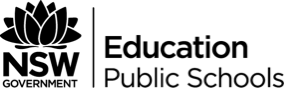 Teachers copyIdentityJasperAnalyse the quotes and its significance What techniques does Craig Silvey use to signal change in attitudes and perspectives?‘Jasper Jones is a thief, a liar, a thug’ a feral and an orphan... an example of poor aptitude.’ pg 5Growing up in a town where ‘they stick to what they know.’ Jasper has always been looked down upon and perceived as a menace in the community. He cannot escape this stereotype.The technique used here is accumulation and capitalisation suggesting he is corrupt in a variety of ways.‘Tall… wiry body but it’s defined… his hair is a scruff of rough tuft’s… he looks like an island castaway.’ pg 2Jasper’s physical appearance reflects the town's negative opinions of him.  This uses a simile and assonance to provide reader with first impression of Jasper. The audience is given the image of a loner with the comparison of a castaway. This ensures that we see Jasper from the onset as a marginalised character that doesn't fit in.‘I matter. And I know I’ll be alright. Because I got a good heart, and … this town for making me try to believe otherwise’ pg 154Jasper Jones refuses to resign himself to the perceptions others have of him. He maintains his own pride and identity despite the town’s cruelty.Repetition of ‘I’ Italicised of ‘I’‘It’s hard to understand. The folks who watch Jasper play, who barrack for him like he was one of their own, are the same ones that might cut their eyes at him should he walk their way a few hours after the game’ pg 63Athleticism can empower minorities, only wins a brief, fleeting moment of respect before he’s scapegoated again.Situational ironyCharlieAnalyse the quote and its significance What techniques does Craig Silvey use to signal change in attitudes and perspectives?‘I don't understand a thing about this world: about people, and why they do the things they do. The more I find out, the more I uncover, the more I know, the less I understand’ pg 254This quote explains the evolution of Charlie throughout the book. After the discovery of Laura's body, Charlie's perspective on life begins to change, and this quote is the climax of his changing identity.Repetition  and contrast‘No you dug this hole, you can fill it in’ pg 253Charlie seems to come of age in this moment. Instead of being afraid of his mother and obeying her every command, he realizes that he doesn’t have to obey her anymore, because she doesn’t have any moral authority over him.Italicised and demanding tone shows his bravery and change in attitude‘Corrigan is a town whose social currency is sport...I’m lousy at sports and better than most at school’ pg 8Charlie does not fit into Corrigan society due to his lack of athleticism. He describes himself as having academic status, although this results in his loneliness as times.‘I don't understand a thing about this world: about people, and why they do the things they do. The more I find out, the more I uncover, the more I know, the less I understand.’ pg 254This quote explains the evolution of Charlie throughout the book. After the discovery of Laura's body, Charlie's perspective on life begins to change, and this quote is the climax of his changes.Contrast to towns perspective.. The audience can relate to Charlie’s views‘i feel like a spoilt little bastard, about to crawl into my nest while Jasper Jones shoulders his burden alone ‘pg 41Charlie is able to empathise with Jasper. He is feeling guilty about the life he lives in comparison to Jasper’s.SimileIdiomJeffrey LuAnalyse the quote and its significanceWhat techniques does Craig Silvey use to signal change in attitudes and perspectives?‘He’s smiling lazily and pressing on with infinite optimism’ pg 74Jeffrey’s demeanour is one of optimism despite the racism he faces. Ultimately, his determination wins the respect of the Corrigan townspeople.Imagery‘Chuck, if nobody had stolen his bike, Muhammed Ali wouldn’t have hit anybody’ pg 68This quote represents Jeffrey’s perception on life. He is treated poorly yet identifies with Mohammed Ali in that he believes he everything he is facing will make him stronger.Allusion to Mohammed Ali‘Everyone laughs, watching Jeffrey jog out to fetch his ball. he is jostled and bumped around the pack. Someone kicks his ankle and says, ‘Fuck off, Gong’’ pg 62Jeffrey continues to show up, savouring every opportunity to play his favourite game. The racism of the cricket team members is an illustration of the town’s racial hierarchy, but also a sign of their own insecurities—they insult Jeffrey because he’s better at cricket than they are.Racial slursJasperAnalyse the quote and its significanceWhat techniques does Craig Silvey use to signal change in attitudes and perspectives?‘ Jasper Jones is a thief, a liar, a thug’ a feral and an orphan... an example of poor aptitude.’ Pg 5‘Tall… wiry body but it’s defined… his hair is a scruff of rough tuft’s… he looks like an island castaway.’ pg 2‘I matter. And I know I’ll be alright. Because I got a good heart, and fuck this town for making me try to believe otherwise’ p.154‘It’s hard to understand. The folks who watch Jasper play, who barrack for him like he was one of their own, are the same ones that might cut their eyes at him should he walk their way a few hours after the game’ pg 63CharlieAnalyse the quote and its significance What techniques does Craig Silvey use to signal change in attitudes and perspectives?‘I don't understand a thing about this world: about people, and why they do the things they do. The more I find out, the more I uncover, the more I know, the less I understand’ pg 254‘No you dug this hole, you can fill it in’ pg 253‘Corrigan is a town whose social currency is sport...im lousy at sports and better than most at school’ pg 8‘I don't understand a thing about this world: about people, and why they do the things they do. The more I find out, the more I uncover, the more I know, the less I understand.’ pg 254‘i feel like a spoilt little bastard, about to crawl into my nest while Jasper Jones shoulders his burden alone ‘pg 41Jeffrey LuAnalyse the quote and its significance What techniques does Craig Silvey use to signal change in attitudes and perspectives?‘He’s smiling lazily and pressing on with infinite optimism’ pg 74‘Chuck, if nobody had stolen his bike, Muhammed Ali wouldn’t have hit anybody’ pg 67‘Everyone laughs, watching Jeffrey jog out to fetch his ball. he is jostled and bumped around the pack. Someone kicks his ankle and says, ‘Fuck off, Gong’’ pg 62